Договоручастия в долевом строительстве № 10-город Вологда					«» 2019 г.Мы нижеподписавшиеся, Общество с ограниченной ответственностью «СпецСтрой», именуемое в дальнейшем «Застройщик», в лице Директора Соколова Олега Анатольевича, действующего на основании Устава, с одной стороны, и, именуемое в дальнейшем «Участник долевого строительства», с другой стороны, совместно именуемые «Стороны», в соответствии с Федеральным законом от 30.12.2004 года № 214-ФЗ «Об участии в долевом строительстве многоквартирных домов и иных объектов недвижимости и о внесении изменений в некоторые законодательные акты Российской Федерации» заключили настоящий договор (далее по тексту «Договор») о нижеследующем:Термины и определения, используемые в настоящем договоре:Участник долевого строительства- физическое или юридическое лицо осуществляющее вложение договорной цены в строительство жилья собственных и (или) привлеченных средств в соответствии с законодательством Российской Федерации и приобретающее право собственности на объект долевого строительства после завершения строительства.Застройщик- юридическое лицо независимо от его организационно-правовой формы, имеющие в собственности или на праве аренды земельный участок и привлекающие денежные средства участников долевого строительства в соответствии с Федеральным законом для строительства (создания) на этом земельном участке многоквартирных домов и (или) иных объектов недвижимости на основании полученного разрешения на строительство. При этом к иным объектам недвижимости относятся гаражи, объекты здравоохранения, общественного питания, предпринимательской деятельности, торговли, культуры и иные объекты недвижимости, за исключением объектов производственного назначения;Объект долевого строительства- жилое или нежилое помещение, подлежащее передаче Участнику долевого строительства после получения разрешения на ввод в эксплуатацию многоквартирного дома и (или) иного объекта недвижимости и входящее в состав указанного многоквартирного дома и (или) иного объекта недвижимости, строящихся (создаваемых) также с привлечением денежных средств участника долевого строительства.ПРЕДМЕТ ДОГОВОРА1.1.Застройщик обязуется в предусмотренный настоящим договором срок своими силами и (или) с привлечением других лиц построить жилой многоквартирный дом, на принадлежащем ему на праве собственности земельном участке: общей 2 363 кв. м., с кадастровым номером 35:25:0705002:574, категория земель: земли населенных пунктов местоположение которого определено: Вологодская область, Вологодский район, с/c Подлесный, д. Маурино, с разрешенным использованием: среднеэтажная жилая застройка, и после получения разрешения на ввод в эксплуатацию многоквартирного жилого дома передать Участнику долевого строительства Объект долевого строительства, определенный настоящим договором, а Участник долевого строительства обязуется уплатить обусловленную договором цену и принять в собственность Объект долевого строительства.1.2.Застройщик осуществляет строительство многоквартирного жилого дома № 10 по генплану, расположенного по адресу: Вологодская область, Вологодский район, с/п Подлесное, д. Маурино, на основании: разрешения на строительство 35-RU 35508315-40-2015 от 18 ноября 2015 года, Постановления Администрации Вологодского муниципального района от 25.04.2017г. №738 О внесении изменения в разрешение на строительство от 18.11.2015г. № 35-RU 35508315-40-2015 выданного Отделом архитектуры и градостроительства в управлении строительства, энергетики и коммунального хозяйства администрации Вологодского муниципального район, проектной декларации.1.3. Участник долевого строительства ознакомлен с проектной декларацией.1.4. Объектом долевого строительства является -комнатная квартира, на  этаже, общей площадью по проекту  кв. м, строительный номер квартиры . Описание объекта долевого строительства указано в Приложении № 1 (План Объекта долевого строительства), которое является неотъемлемой частью настоящего договора.Адрес объекта долевого строительства, его характеристики могут быть уточнены после окончания строительства многоквартирного дома, в составе которого находится объект долевого строительства, и получения разрешения на его эксплуатацию. Площадь лоджий включена в общую площадь объекта долевого строительства с коэффициентом – 0,5. При этом общая площадь объекта долевого строительства уточняется по данным технической инвентаризации.1.5. Квартира передается Участнику долевого строительства с выполнением следующих работ:-установлены пластиковые окна (цвет белый);-стены: несущие (капитальные), наружные – кирпич, перегородки – газосиликатные блоки 75-100 мм;-материал перекрытий междуэтажных – плиты пустотные, железобетонные;-потолок – заделка рустов, -монтаж системы отопления, электроснабжения, водоснабжения и канализации -установлены приборы учета электроэнергии, воды;-произведена стяжка пола и гидроизоляция в санузлах;-установлена входная металлическая дверь, -класс энергоэффективности по показателям энергоэффективности С;-район строительства не сейсмоопасный.РАЗМЕР И ПОРЯДОК ОПЛАТЫ ДЕНЕЖНЫХ СРЕДСТВЦена договора, т.е. размер денежных средств, подлежащих уплате участником долевого строительства для строительства (создания) объекта долевого строительства составляет рублей. Цена договора включает услуги генерального подрядчика в размере 3% от суммы договора. Участник долевого строительства уплачивает цену договора в размере рублей после государственной регистрации договора, в срок не более трех дней с даты такой регистрации.2.2. Сумма, указанная в п. 2.1 договора, подлежащая уплате Участником долевого строительства, рассчитывается из расчета стоимости строительства одного квадратного метра в общей площади объекта долевого строительства.2.3. Стоимость строительства Объекта долевого строительства, указанная в п. 2.1 настоящего договора, включает в себя затраты на отделку согласно Приложения № 1, которое являются неотъемлемой частью настоящего договора.В стоимость строительства Объекта долевого строительства, указанную в п. 2.1 настоящего договора, не входят затраты: по настилу пола линолеумом, по оклейке стен обоями или покраске стен. Внутренняя отделка и инженерное оснащение дома осуществляется в соответствии с Приложением № 1 к настоящему договору.2.4. Цена договора является закрытой и может быть изменена только по соглашению сторон, или в случае, предусмотренном п. 2.5 настоящего договора.2.5. Фактическая площадь объекта долевого строительства, и приобретаемого Участником долевого строительства, уточняется после получения разрешения на ввод многоквартирного дома в эксплуатацию в соответствии с обмерами, произведенными организацией технической инвентаризации (БТИ).Если по результатам обмера площадь объекта долевого строительства больше чем на 1 кв. м. площади, указанной в пункте 1.4 договора, Участник долевого строительства обязан внести дополнительные денежные средства Застройщику в размере, определяемом пунктом 2.2 договора, в течение одного месяца после получения соответствующего требования от Застройщика.Если по результатам обмера площадь объекта долевого строительства меньше чем на 1 кв. м., указанной в пункте 1.4 договора, Застройщик обязан в течение одного месяца после получения результатов обмера возвратить Участнику долевого строительства разницу между фактически внесенными им денежными средствами и денежными средствами, необходимыми для строительства объекта долевого строительства, в размере, определяемом пунктом 2.2 договора.ГАРАНТИИ КАЧЕСТВА3.1. Застройщик обязуется осуществлять строительство жилого дома в соответствии с проектно-сметной документацией, градостроительными и строительными нормами и правилами, сроками строительства, обеспечить ввод дома в эксплуатацию и получение Участниками долевого строительства в собственность объекта долевого строительства, отвечающего характеристикам, указанным в пункте 1.4 договора, и требованиям технического и градостроительного регламента, проектной документации.3.2. Срок гарантии по качеству объекта долевого строительства составляет пять лет с момента подписания акта приема-передачи объекта долевого строительства. Срок гарантии по качеству сантехнического, газового, электрического оборудования в объекте долевого строительства составляет срок, установленный заводом-изготовителем в соответствующих гарантийных паспортах.3.3. Участники долевого строительства теряют право на предъявление требований к Застройщику в случае проведения перепланировки или переоборудования Объекта долевого строительства, либо возникновения недостатков (дефектов) Объекта долевого строительства вследствие нормального износа Объекта долевого строительства или его частей, нарушении требований технических регламентов, градостроительных регламентов, а также иных обязательных требований к процессу его эксплуатации либо вследствие ненадлежащего ремонта Объекта, проведенного самими Участниками долевого строительства или привлеченными им третьими лицами.3.4. Застройщик не несет ответственности за недостатки (дефекты) Квартиры обнаруженные в пределах гарантийного срока, если они произошли вследствие нарушения обязательных требований к процессу эксплуатации систем вентиляции, отопления, водоснабжения, канализации Участником долевого строительства или иными собственниками жилых помещений в многоквартирном доме, в частности: запрещается спускать в унитаз строительный мусор, это приводит к засорению всей системы канализации дома, запрещается увеличивать количество секций приборов отопления, т.к. это приводит к нарушению гидравлики всей системы отопления.4. ПРАВА И ОБЯЗАННОСТИ СТОРОН 4.1. Застройщик обязуется:4.1.1. Осуществить комплекс организационных и технических мероприятий, направленных на обеспечение строительства многоквартирного дома в соответствии с проектной документацией и сроками строительства, и в установленном порядке получить разрешение на ввод его в эксплуатацию не позднее 4 квартала 2019 года.4.1.2. Предоставлять по требованию Участников долевого строительства всю необходимую информацию о ходе строительства.4.1.3. Представить в орган по государственной регистрации документы, необходимые для регистрации настоящего договора и для регистрации права собственности Участников долевого строительства на объект долевого строительства и неразрывно с ним связанного права общей долей собственности на общее имущество.4.1.4. Передать объект долевого строительства, соответствующий по качеству требованиям технических и градостроительных регламентов, проектной документации, пригодным для использования в качестве жилого помещения.4.1.5. Использовать денежные средства, уплачиваемые Участниками долевого строительства, исключительно для строительства объекта, указанного в п.1.4 договора, в соответствии с проектной документацией.4.1.6. В установленном порядке своевременно вносить в проектную декларацию все изменения, касающиеся сведений о Застройщике, проекте и ходе строительства.4.1.7. В случае если строительство объекта не может быть завершено в предусмотренный договором срок, Застройщик не позднее, чем за два месяца до истечения указанного срока обязан направить Участнику долевого строительства соответствующую информацию и предложение об изменении срока передачи объекта долевого строительства.4.1.8. Безвозмездно устранить все недостатки и отступления от СНиП, выявленные Участником долевого строительства или привлеченной им для контроля за ходом строительства специализированной организацией.4.2. Участник долевого строительства обязуется:4.2.1. Обеспечить финансирование строительства квартиры, указанной в п. 1.4. настоящего договора и всех инженерных коммуникаций к строящемуся жилому дому денежными средствами.4.2.2. Самостоятельно нести расходы по пломбированию приборов учета, установленных в квартире.4.2.3. Нести в полном объеме все расходы, связанные с регистрацией права собственности на квартиру, нежилое помещение получаемую в результате финансирования строительства жилого дома, в ФГУП "Росгостехинвентаризация" и органе регистрации прав на недвижимое имущество и сделок с ним.4.2.4. Присутствовать при всех мероприятиях, требующих его личного участия.4.2.5. Нести расходы пропорционально получаемой доле площади в строящемся доме, связанные: с единовременными затратами по созданию товарищества собственников жилья в строящемся жилом доме (в случае необходимости его создания для дальнейшей эксплуатации жилого дома).4.2.6. После получения извещения о готовности квартиры к передаче, осмотреть квартиру, при отсутствии замечаний к качеству передаваемой квартиры, подписать акт приема-передачи квартиры.4.2.7. В случае обнаружения замечаний к качеству передаваемой квартиры, в 3 (трех)-дневный срок письменно уведомить об этом Застройщика с перечнем выявленных недостатков. После устранения Застройщиком выявленных недостатков, принять квартиру.4.2.8. По окончании строительства многоквартирного дома и передачи Застройщиком объекта долевого строительства по акту приема-передачи Участникам долевого строительства все расходы по коммунальным и другим эксплуатационным услугам несут Участники долевого строительства.4.2.9. В течение 3 (трех) календарных дней известить Застройщика в письменном виде об изменении своего адреса, паспортных данных, номера телефона, факса.4.2.10. В случае обращения к Застройщику с просьбой проведения внутренней перепланировки Объекта долевого строительства оплатить Застройщику разработку изменений проектной документации Объекта долевого строительства в размере 35 000 (тридцать пять тысяч) рублей, а также возместить фактические расходы Застройщика по перепланировке помещения на основании согласованной Сметы. План перепланировки оформляется в виде Приложения № 1 в новой редакции и является неотъемлемой частью настоящего Договора.4.2.11. В случае расторжения Договора по инициативе Участника долевого строительства при отсутствии виновных действий со стороны Застройщика, такой Участник обязан уплатить Застройщику фактически понесенные им расходы в течение 5-ти дней с момента расторжения настоящего договора.4.2.12. Не производить самостоятельно без согласования с Застройщиком никаких действий с объектом долевого строительства по настоящему договору, в том числе работ по внутренней отделке, перепланировке и т.п., до момента подписания акта приема-передачи.4.3. Участник долевого строительства осведомлен и согласен с тем, что квартира, подлежащая оформлению в его собственность, может быть включена в единый комплекс недвижимого имущества - кондоминиум. И в случае создания товарищества собственников жилья Участник долевого строительства настоящим Договором подтверждает свое добровольное согласие на членство в товариществе. В случае отказа от вступления в члены ТСЖ, Участник долевого строительства обязуется выполнять решения общего собрания ТСЖ.4.4. В случае осуществления ремонтных работ, предполагающих перепланировку или переустройство квартиры, а также внутренних коммуникационных сетей, "наращивание" либо удаление отопительных батарей, Участник долевого строительства обязан произвести соответствующие согласования с Застройщиком и в уполномоченных государственных органах. В противном случае, вне зависимости от характера перепланировки и переустройства, указанные действия Участника долевого строительства будут считаться действиями, причинившими ущерб Застройщику, в связи с чем, Застройщик имеет право расторгнуть настоящий договор и удержать из внесенного Участником долевого строительства вклада (в случае не расторжения настоящего договора по данному основанию - взыскать с Участник долевого строительства сверх внесенного вклада) штраф в размере 5% от стоимости квартиры, а Участник долевого строительства  дополнительно самостоятельно будет нести все негативные последствия, связанные с этим, в том числе по возмещению убытков (ст.15ГКРФ) Застройщика по ликвидации перепланировок и переустройств, ТСЖ, других дольщиков и третьих лиц. Действие настоящего пункта распространяется на весь период гарантийного срока, то есть 5 (пять) лет с момента сдачи жилого дома в эксплуатацию.4.5. Права и обязанности по настоящему договору Участник долевого строительства может передавать (отчуждать, уступать и пр.) третьему лицу только после внесения вклада, определенного п. 2.1. (с учетом п. 4.2.1., п. 4.4. настоящего договора) в полном объеме. Переоформление настоящего договора на третье лицо подлежит государственной регистрации, которая осуществляется Участником долевого строительства самостоятельно и за его счет. В случае уступки прав по настоящему договору третьим лицам Участник долевого строительства оплачивает Застройщику денежные средства в размере 15000 (пятнадцать тысяч) рублей с момента подписания соглашения об уступке права требования.4.6. Участник долевого строительства уплачивает Застройщику в течение 10 рабочих дней с момента получения уведомления, но не позднее даты получения разрешения на ввод в эксплуатацию дополнительные затраты, не входящие в смету строительства, а именно: затраты на подключение Объекта долевого строительства к сетям тепло-, водо- и электроснабжения; затраты по приемке  Объекта долевого строительства в эксплуатацию рабочей и приемочной комиссией: обмеры ГП ВО «Вологдатехинвентаризация» или иной уполномоченной организацией; замеры ГСЭН и Электронадзора; анализ воды и т.п.; затраты по передаче Объекта долевого строительства и сетей на баланс эксплуатирующим организациям и т.п.-пропорционально получаемой площади квартиры, но не более 3% (трех процентов) от общей суммы Договора долевого участия.СРОК И ПОРЯДОК ПЕРЕДАЧИ ОБЪЕКТА ДОЛЕВОГО СТРОИТЕЛЬСТВА5.1. Передача объекта долевого строительства Застройщиком и принятие его Участником долевого строительства осуществляется по подписываемому сторонами акту приема-передачи.Акт приема-передачи оформляется Застройщиком в трех экземплярах и предоставляется на подпись Участнику долевого строительства. После подписания акта приема-передачи сторонами один экземпляр акта остается у Застройщика, а два экземпляра акта передаются Участнику долевого строительства.5.2. При приемке квартиры Участником долевого строительства и подписания акта приема-передачи стороны указывают в нем состояние передаваемой квартиры. В случае обнаружения Участником долевого строительства при визуальном осмотре явных недостатков в квартире, возникших по вине Застройщика и требующих устранения, об этом делается соответствующая отметка в акте приема-передачи. При подписании сторонами акта без отметок о недостатках квартиры, квартира считается принятой в состоянии, удовлетворяющем Участников долевого строительства. В таком случае дальнейшие претензии Участника долевого участия строительства о наличии явных недостатков квартиры (которые должны были быть обнаружены Участником долевого строительства при визуальной приемке квартиры) Застройщиком не принимаются. Скрытые недостатки квартиры (которые не могут быть обнаружены Участником долевого строительства при визуальной приемке квартиры), возникшие по вине Застройщика, подлежат устранению. Передача объекта долевого строительства осуществляется не ранее, чем после получения в установленном порядке разрешения на ввод объекта в эксплуатацию.5.3. После получения Застройщиком разрешения на ввод объекта (многоквартирного дома) в эксплуатацию он обязан передать объект долевого строительства в порядке, определенном настоящим разделом в течение 30 рабочих дней. Застройщик вправе передать квартиру Участнику долевого строительства досрочно. 5.4. Участник долевого строительства, получивший уведомление Застройщика о завершении строительства многоквартирного дома и готовности объекта долевого участия к передаче, обязан приступить к приемке Объекта долевого строительства в течение семи рабочих дней со дня получения указанного уведомления. Уведомление направляется в виде заказного письма с уведомлением по адресу, указанному в договоре либо вручается Участнику долевого строительства лично в руки.5.5. При уклонении Участника долевого строительства от принятия объекта долевого строительства или при отказе Участника долевого строительства от принятия объекта долевого строительств, застройщик вправе составить односторонний акт или иной документ о передаче объекта долевого строительства в порядке, предусмотренном законодательством РФ. При этом риск случайной гибели объекта долевого строительства признается перешедшим к Участнику долевого строительства со дня составления предусмотренных настоящей частью одностороннего акта или иного документа о передаче объекта долевого строительства.5.6. С момента подписания акта приема-передачи стороны не имеют претензий друг к другу по исполнению договора и произведенным расчетам.ГОСУДАРСТВЕННАЯ РЕГИСТРАЦИЯ ПРАВА СОБСТВЕННОСТИ6.1. Право собственности на объект долевого строительства Участника долевого строительства подлежит государственной регистрации в установленном законом порядке и возникает с момента такой регистрации.6.2. Участник долевого строительства самостоятельно осуществляет государственную регистрацию права собственности на объект долевого строительства после подписания сторонами акта приема-передачи. При этом все расходы, возникающие при государственной регистрации права собственности, Участник долевого строительства несет самостоятельно.6.3. У Участников долевого строительства при возникновении права собственности на объект долевого строительства одновременно возникает доля в праве собственности на общее имущество в многоквартирном доме. Государственная регистрация возникновения права собственности на объект долевого строительства одновременно является государственной регистрацией неразрывно связанного с ним права общей долевой собственности на общее имущество.ОТВЕТСТВЕННОСТЬ СТОРОН7.1. За неисполнение или ненадлежащее исполнение взятых на себя обязательств по настоящему договору сторона, не исполнившая своих обязательств или ненадлежащее исполнившая свои обязательства, обязана уплатить другой стороне предусмотренные Федеральным законом «Об участии в долевом строительстве многоквартирных домов и иных объектов недвижимости и о внесении изменений в некоторые законодательные акты Российской Федерации» от 30.12.2004 № 214-ФЗ неустойки (штрафы, пени).7.2. В случае нарушения предусмотренного договором срока передачи Участнику долевого строительства объекта долевого строительства Застройщик уплачивает Участникам долевого строительства неустойку (пени) в размере одной трехсотой (1/300) ставки рефинансирования Центрального банка Российской Федерации, действующей на день исполнения обязательств, от цены договора за каждый день просрочки.7.3. Ни одна из сторон не несет ответственности перед другой стороной за невыполнение обязательств, обусловленное обстоятельствами, возникшими помимо воли и желания сторон и которые нельзя предвидеть или избежать, включая объявленную или фактическую войну, гражданские волнения, эпидемии, блокаду, эмбарго, землетрясения, наводнения, пожары и другие стихийные бедствия, а также принятие Федеральным собранием РФ, Президентом РФ и Правительством РФ законов, указов, постановлений и иных решений делающих невозможным дальнейшее выполнение сторонами обязательств по настоящему договору7.4. При наступлении обстоятельств непреодолимой силы стороны освобождаются от ответственности за неисполнение (ненадлежащее исполнение) обязательств.ПРОЧИЕ УСЛОВИЯ8.1. Риск случайной гибели или случайного повреждения объекта долевого строительства до его передачи Участнику долевого строительства несет Застройщик.8.2. В случае смерти Участника долевого строительства его права и обязанности по договору входят в состав наследства и переходят к наследникам Участника долевого строительства.8.3. Стороны настоящего Договора пришли к соглашению, что в случае изменения проектной документации, Застройщик в течение 3 (трех) дней уведомляет Участников долевого строительства о произошедших изменениях. Если изменения в проектной документации не повлияют на изменения на Объект долевого строительства, отраженный в п. 1.4 настоящего Договора, а также не изменят условия о размере и порядке уплаты денежных средств за Объект, не изменят срок, указанный в п. 1.5 настоящего Договора, то Участники долевого строительства не в праве предъявлять требования к Застройщику, отраженные в ст. 9 ФЗ от 30.12.2004 г. № 214-ФЗ «Об участии в долевом строительстве многоквартирных домов и иных объектов недвижимости и о внесении изменений в некоторые законодательные акты Российской Федерации».8.4. Стороны настоящего Договора в случае наступления обстоятельств, указанных в п. 9.3 настоящего Договора в течение 5 (пяти) дней подписывают Дополнительное соглашение к настоящему Договору.8.5. Споры, возникшие между сторонами, решаются сторонами путем переговоров. При не достижении согласия спор передается на разрешение соответствующего судебного органа с соблюдением правил подведомственности и подсудности.8.6. Стороны устанавливают обязательный претензионный порядок урегулирования спора. В течение 30 дней со дня поступления рассматриваются только документы, поступившие в письменном виде. Претензии подаются через почту, заказными письмами с уведомлением о вручении. Иной порядок подачи и рассмотрения претензий не предусмотрен.8.7. В целях привлечения застройщиком денежных средств участников долевого строительства на строительство (создание) многоквартирных домов и (или) иных объектов недвижимости путем размещения таких средств на счетах эскроу все участники долевого строительства в отношении многоквартирного дома вносят денежные средства в счет уплаты цены договоров участия в долевом строительстве на счета эскроу, открытые в уполномоченном банке в соответствии со статьей 15.5  Федерального закона 214-ФЗ.8.8. В соответствии с ФЗ-152 "О персональных данных" (с последующими изменениями и дополнениями) Участник долевого строительства добровольно передает свои персональные данные Застройщику и дает согласие на их обработку, передачу, использование в пределах действия настоящего договора. Застройщик обязуется обеспечить конфиденциальность, обработку, использование пер. данных покупателя в пределах действия настоящего договора.СРОК ДЕЙСТВИЯ, ПОРЯДОК ИЗМЕНЕНИЯ, РАСТОРЖЕНИЯ ДОГОВОРА9.1. Договор подлежит государственной регистрации и считается заключенным с момента такой регистрации, действует до полного исполнения сторонами всех принятых на себя обязательств надлежащим образом.9.2. Договор может быть изменен или расторгнут по соглашению сторон. Все изменения договора оформляются путем подписания сторонами соглашения в виде одного документа, которое является неотъемлемой частью настоящего договора. 9.3. Участник долевого строительства и (или) Застройщик вправе в одностороннем порядке отказаться от исполнения договора в случаях, предусмотренных Настоящим договором и Федеральным законом «Об участии в долевом строительстве многоквартирных домов и иных объектов недвижимости и о внесении изменений в некоторые законодательные акты Российской Федерации» от 30.12.2004 № 214-ФЗ.9.4. Настоящий договор составлен в трех экземплярах, имеющих равную юридическую силу, по одному для каждой из сторон и третий экземпляр – для органов, осуществляющих государственную регистрацию.РЕКВИЗИТЫ И ПОДПИСИ СТОРОНПриложение № 1К Договору долевого участия № 10-От 2019 г.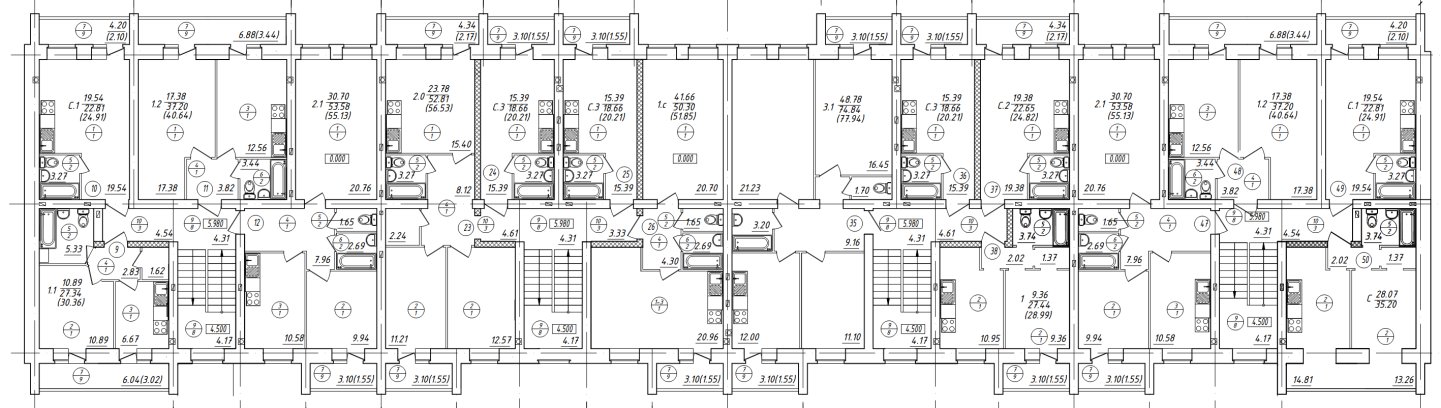 Квартира № Описание:- комната –  кв. м. с выходом на лоджию –  кв.м.;- комната –  кв.м.- кухня - кв. м.- ванная –  кв.м., - туалет –  кв. м.;-прихожая –  кв.м.-установлены пластиковые окна (цвет белый);-стены: несущие (капитальные), наружные – кирпич, перегородки – газосиликатные блоки 75-100 мм;-материал перекрытий междуэтажных – плиты пустотные, железобетонные;-потолок – заделка рустов, -монтаж системы отопления, электроснабжения, водоснабжения и канализации -установлены приборы учета электроэнергии, воды;-произведена стяжка пола и гидроизоляция в санузлах;-установлена входная металлическая дверь, -класс энергоэффективности по показателям энергоэффективности С;-район строительства не сейсмоопасный.Застройщик:ООО «СпецСтрой»Юридический адрес: 160011, Вологодская область, г. Вологда, ул. Ветошкина, д.37, оф.9Фактический адрес: 160033, Вологодская область, Подлесное с/п, дер. Маурино, ул. Архангельская, д.23, оф.3ОГРН : 1153525010077, КПП: 350701001ИНН: 3525347456Наименование банка: ПАО СбербанкБИК 041909644к/счет 30101810900000000644р/счет 40702810912000007272ДиректорСоколов Олег Анатольевич___________________________Соколов О.А.Участник долевого строительства: